Homework Answers for Week 6 (Summer Term) Arithmetic: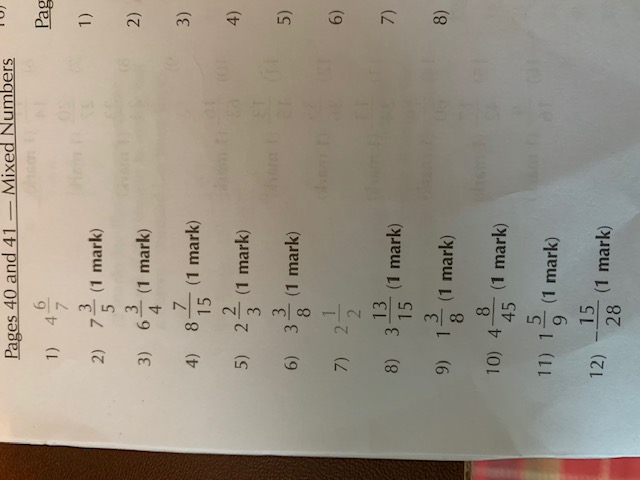 Geometry: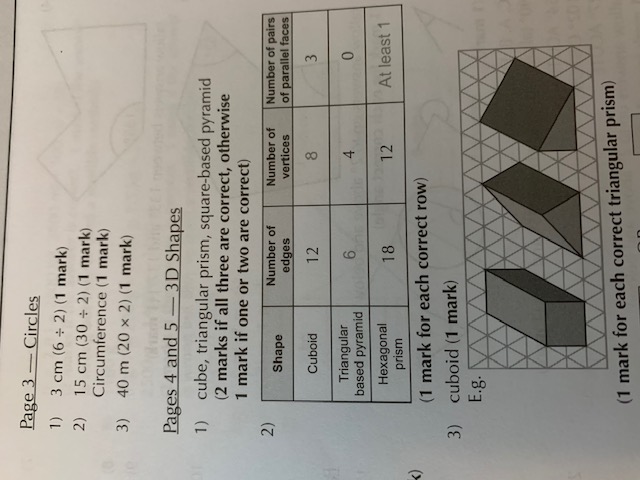 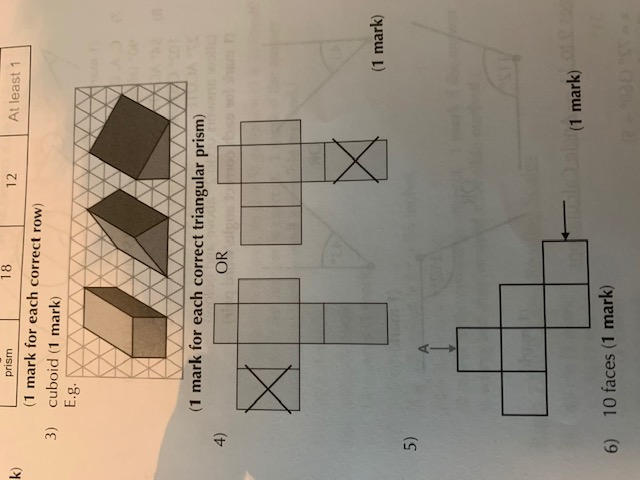 Number:    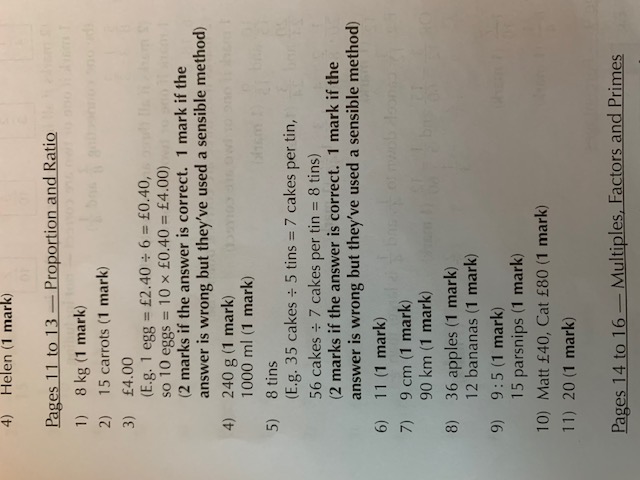 Grammar: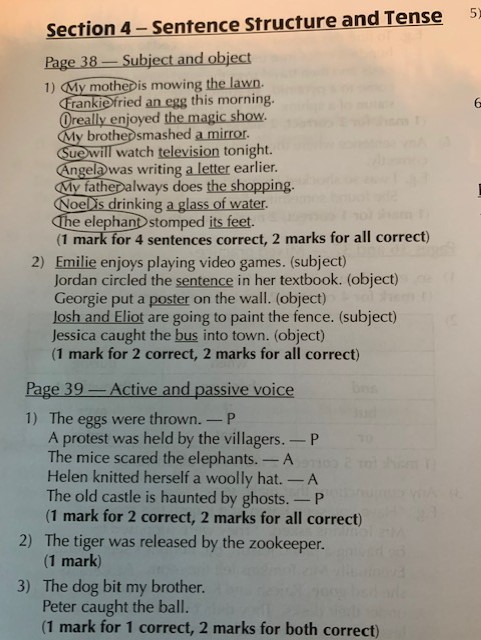 Spelling: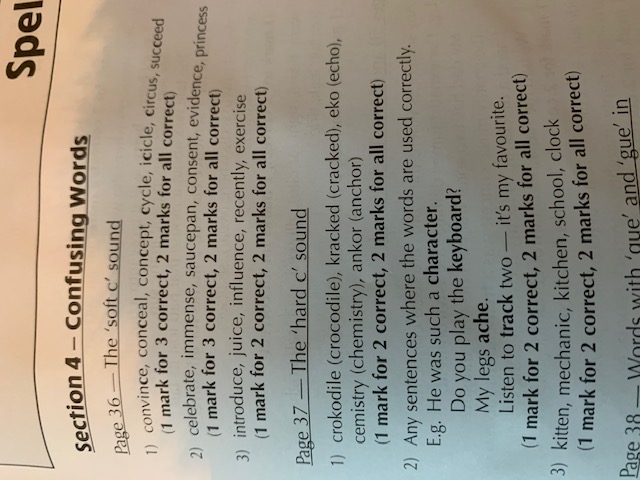 Punctuation: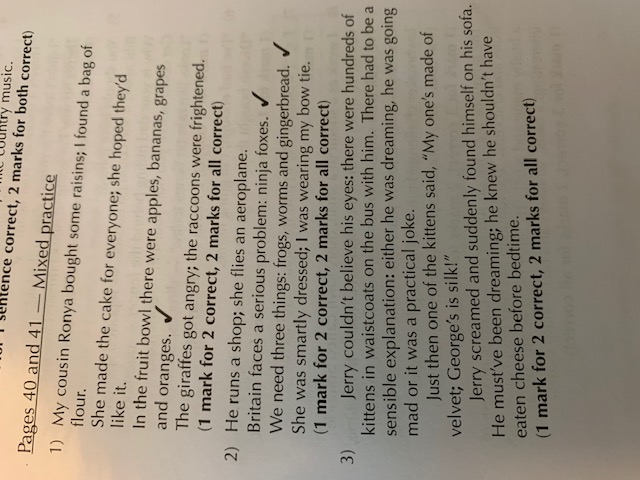 